Государственное бюджетное учреждение социального обслуживания населения Ростовской области «Социально – реабилитационный центр для несовершеннолетних Кашарского района»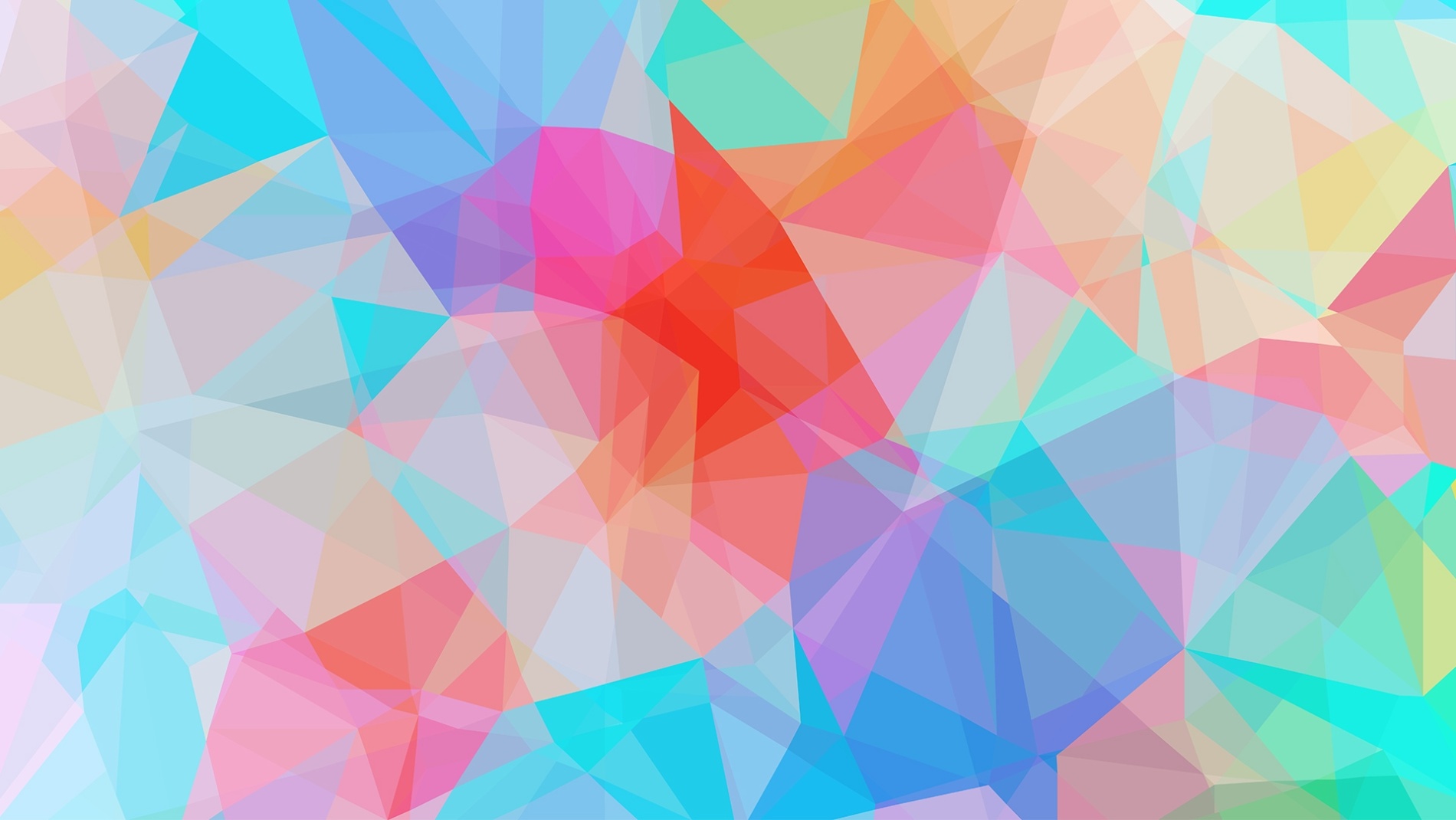 Стихотворение «Наш дом»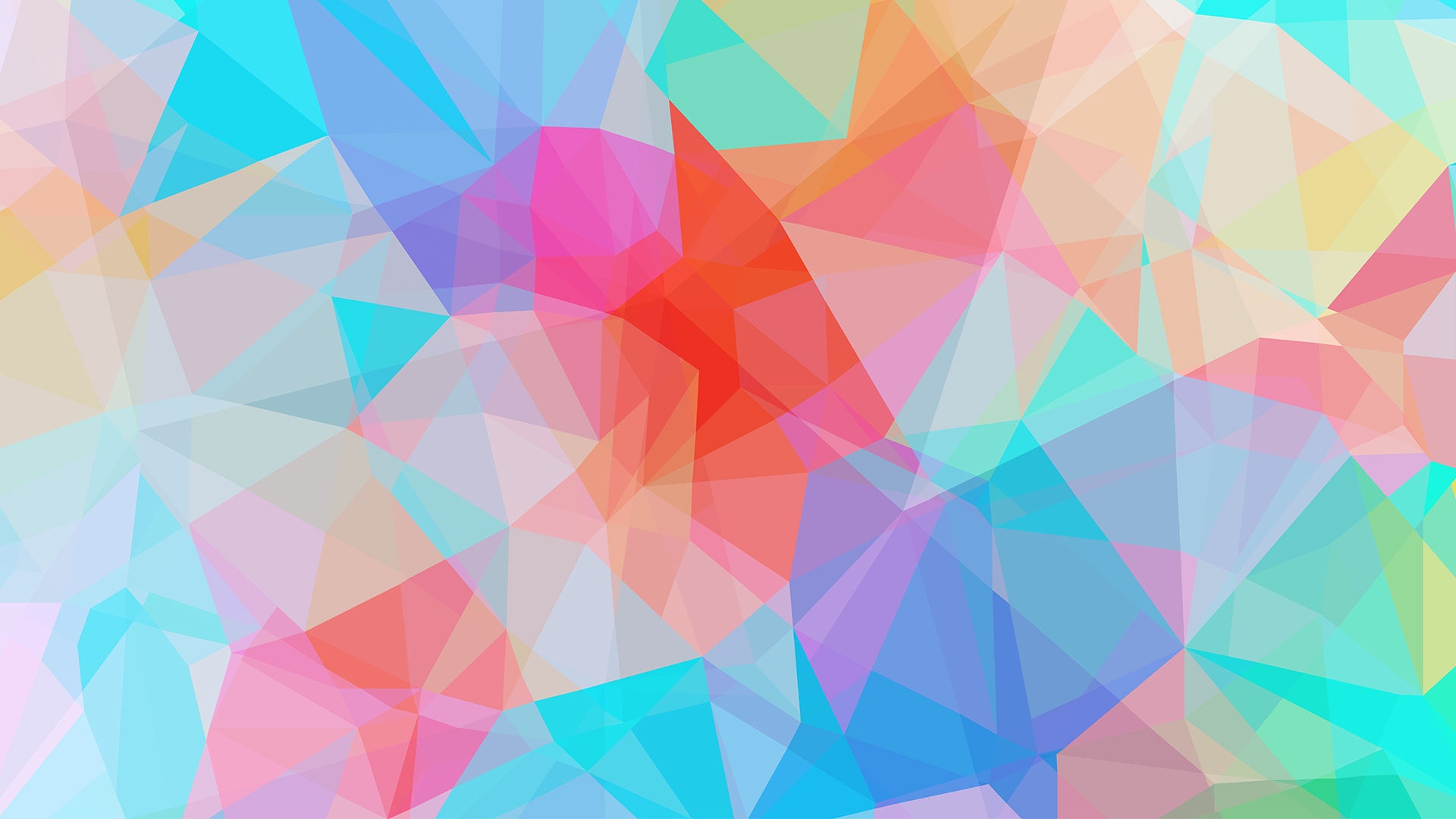                                Автор: Шищенко Кристина, 14 лет                          воспитанница ГБУСОН РО «СРЦ  Кашарского района»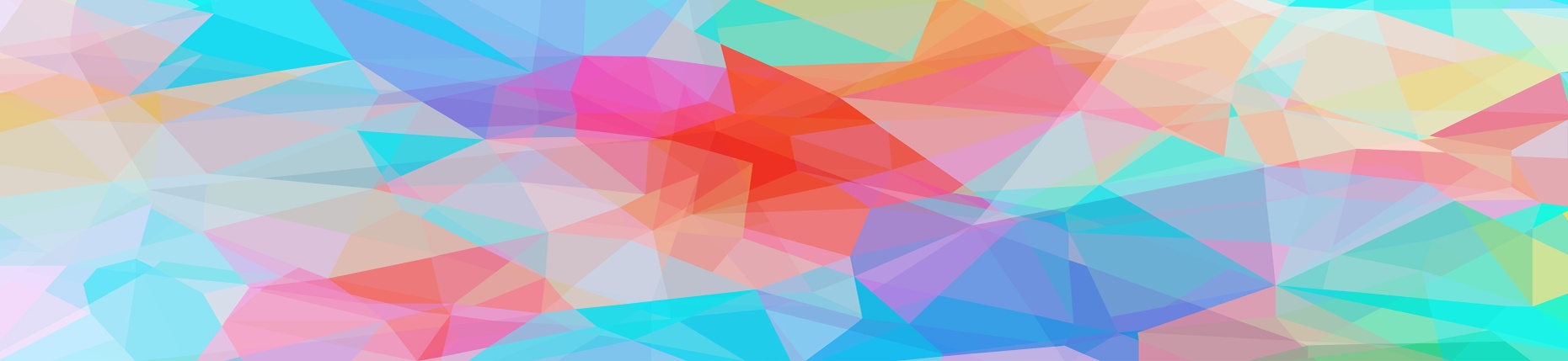 